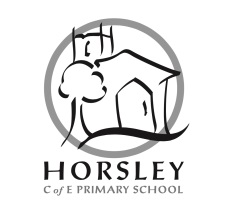 Teaching Assistant – Job SpecificationESSENTIALDESIRABLEQUALIFICATIONS/TRAININGRelevant TA (or higher) qualification GCSE maths/English at grade C or above (or equivalent).Evidence of ongoing CPD, including training related safeguarding.Training in TA interventions (e.g. Catch-up Numeracy, phonics, etc.)EXPERIENCE Evidenced in: - letter of application - interview - portfolio/presentation Experience of working with children in an appropriate setting (e.g. school, play group, nursery, Children’s Centre, etc.).Experience of working as a TA in a school, either KS1 or KS2.PROFESSIONAL KNOWLEDGE, UNDERSTANDING & SKILLS Evidenced in: - letter of application - interview Ability to communicate clearly both orally and in writing. Approachable, accessible and flexible. Ability to work effectively under pressure and prioritise.Works effectively in a team and individually.Can meet deadlines.Shows initiative. Understanding of the importance of confidentiality.Knowledge of how to use ICT to support teaching and learning.ASSESSMENT & MONITORING Evidenced in: - lesson observation - interview Ability to work with teachers to support  marking and feedback. Some practical knowledge of assessment in school settings.QUALITIES Evidenced in: - letter of application - interview - reference Brings personal interests and enthusiasm to the school community.Energy and enthusiasm! Has a positive ‘can-do’ approach. Willingness to support the school’s distinctively Christian values.A sense of humour!  